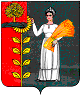 ПОСТАНОВЛЕНИЕАдминистрации сельского поселения Талицкий сельсоветДобринского муниципального района Липецкой областиРоссийской Федерации30.07.2019                              с. Талицкий Чамлык                                      № 71О принятии Программы профилактики нарушений  юридическими лицами и индивидуальными предпринимателями  обязательных требований на 2019 год      В соответствии со статьёй 8.2 Федерального закона от 26.12.2008 № 294-ФЗ "О защите прав юридических лиц и индивидуальных предпринимателей при осуществлении государственного контроля (надзора) и муниципального контроля", руководствуясь Уставом сельского поселения Талицкий сельсовет, администрация сельского поселения Талицкий сельсоветПОСТАНОВЛЯЕТ:1. Принять Программу профилактики нарушений юридическими лицами и индивидуальными предпринимателями обязательных требований на 2019 год (прилагается).2. Настоящее постановление вступает в силу со дня его официального обнародования.3. Контроль за исполнением настоящего постановления оставляю за собой.Глава администрации  Сельского поселения  Талицкий сельсовет                                                                        И.В. МочаловПринята  постановлением администрации сельского поселения  Талицкий сельсовет  № 71 от 30.07.2019г.Программа  профилактики нарушений юридическими лицами и индивидуальными предпринимателями обязательных требований на 2019 годРаздел I. Виды муниципального контроляРаздел II. Планируемые мероприятия по профилактике нарушений№ п/пНаименование вида муниципального контроля121Муниципальный жилищный контроль на территории сельского поселения Талицкий сельсовет Добринского муниципального района№ п/пНаименование мероприятияСрок реализации мероприятия1231.Составление перечней нормативных правовых актов (их отдельных частей), содержащих обязательные требования, оценка соблюдения которых является предметом осуществления муниципального контроля администрацией сельского поселения Талицкий сельсовет, в том числе:февраль2019 года1.1.в сфере муниципального жилищного контроля2.Размещение на официальном сайте сельского поселения Талицкий сельсовет в сети "Интернет" перечней нормативных правовых актов или их отдельных частей, содержащих обязательные требования, оценка соблюдения которых является предметом муниципального жилищного контроля, а также текстов соответствующих нормативных правовых актов27 февраля 2019 года3.Информирование юридических лиц, индивидуальных предпринимателей по вопросам соблюдения обязательных требований, в том числе посредством:В течение года(по мере необходимости)3.1.разработки и опубликования руководств по соблюдению обязательных требованийне менее 2 руководств в течение года3.2.проведения разъяснительной работы в средствах массовой информации и на официальном сайте сельского поселения Талицкий сельсоветпостоянно в течение года(по мере необходимости)3.3.устного консультирования по вопросам соблюдения обязательных требований, письменных ответов на поступающие письменные обращенияпостоянно в течение года(по мере необходимости)4.В случае изменения обязательных требований4.1.подготовка и распространение комментариев о содержании новых нормативных правовых актов, устанавливающих обязательные требования, внесенных изменениях в действующие акты, сроках и порядке вступления их в действиев течение года(по мере необходимости4.2.выдача рекомендаций о проведении необходимых организационных, технических мероприятий, направленных на внедрение и обеспечение соблюдения обязательных требованийв течение года(по мере необходимости5.Обобщение практики осуществления контроля, в том числе с указанием наиболее часто встречающихся случаев нарушений обязательных требований с рекомендациями в отношении мер, которые должны приниматься юридическими лицами, индивидуальными предпринимателями в целях недопущения таких нарушений, в том числе:декабрь2019 года5.1.в сфере муниципального жилищного контролядекабрь2019 года6.Размещение на официальном сайте на официальном сайте сельского поселения Талицкий сельсовет в сети "Интернет" обобщений практики осуществления контроля, в том числе с указанием наиболее часто встречающихся случаев нарушений обязательных требований с рекомендациями в отношении мер, которые должны приниматься юридическими лицами, индивидуальными предпринимателями27 декабря2019 года7.Составление и направление предостережений о недопустимости нарушения обязательных требований в соответствии с частями 5 - 7 статьи 8.2 Федерального закона от 26.12.2008 № 294-ФЗ "О защите прав юридических лиц и индивидуальных предпринимателей при осуществлении государственного контроля (надзора) и муниципального контроля" (если иной порядок не установлен федеральным законом)постоянно, при наличии сведений о готовящихся нарушениях или о признаках нарушений обязательных требований8.Разработка и утверждение Программы профилактики нарушений юридическими лицами и индивидуальными предпринимателями обязательных требований на 2020 год27 декабря2019 года